Схема границ прилегающих территорий Муниципального общеобразовательного учреждения «Начальная школа - детский сад № 24 «Солнышко» Тутаевского муниципального района по адресу:152322, Ярославская область Тутаевский р-н, п. Микляиха, ул. Волжская Набережная, д.24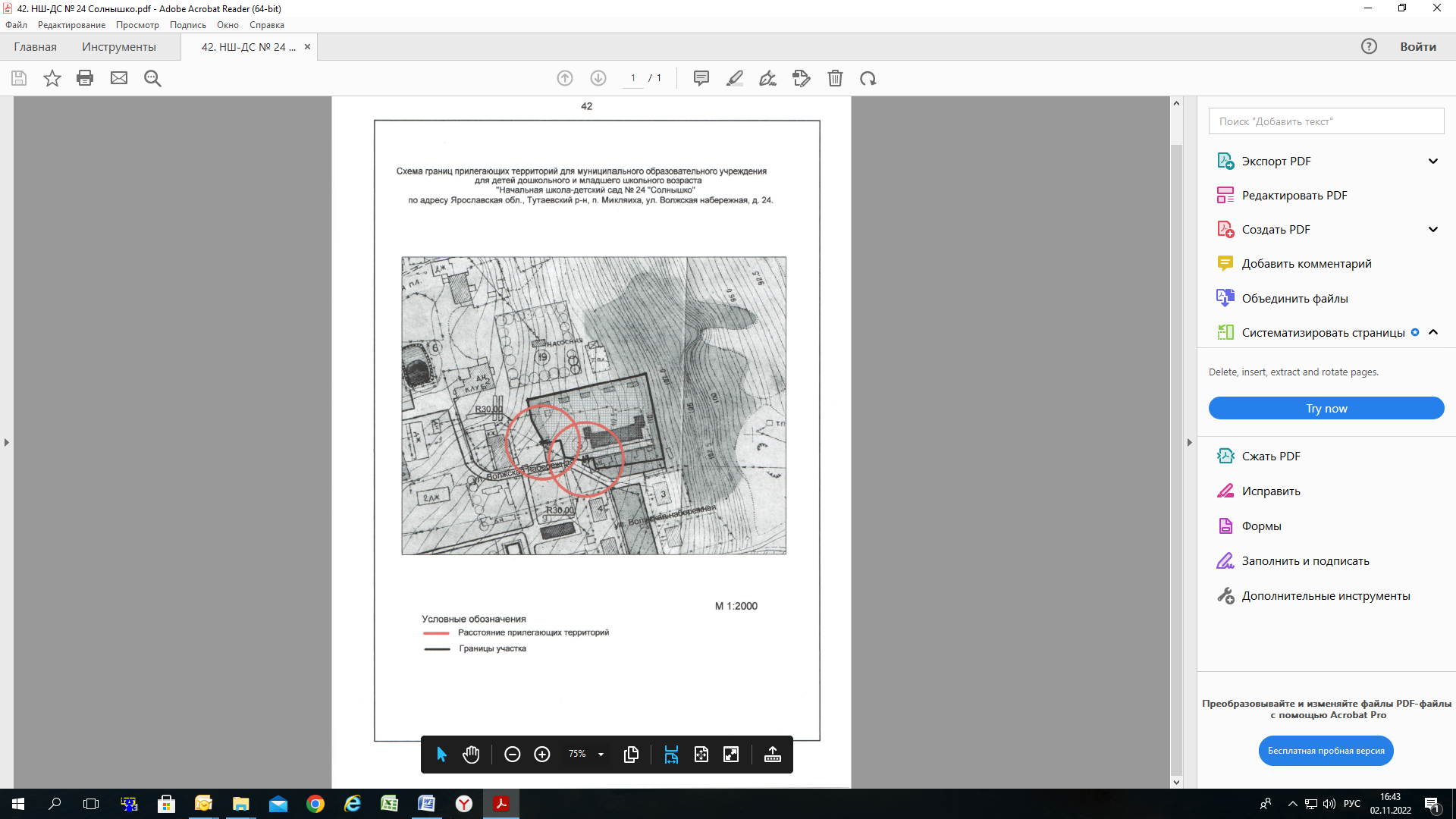 